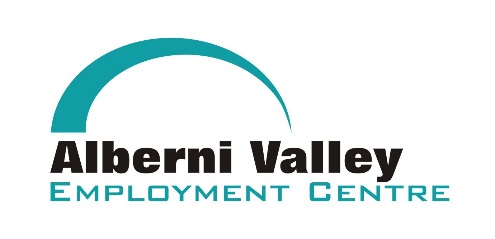  EMPLOYMENT CENTREPort Alberni: Fax: 250.724.4565  ●  Phone: 250.724.4560, ext. “0”Ucluelet: Fax: 250.726.2975  ●  Phone: 250.726.4243Tofino: Fax: 250.725.2845  ●  Phone: 250.725.8805A NO COST Wage Subsidy Work Experience Placement Service, offering financial support to an employer as incentive to hire and provide skills training, is available to eligible new employees (position must be 35 hrs./wk. minimum).  Please indicate on the form if you are interested, and we will contact you to discuss details of the Wage Subsidy Service.JOB ORDER	(Contact Name: _________________________ Ph:____________________)Date:_______________  Interested in the Wage Subsidy Service?	□ Yes		□ NoDo you want your company identified in the advertisement?	□ Yes		□ NoJob Title(s):  												Company Name:  										Job location:	□ 	□ Ucluelet		□ Tofino		□ Bamfield** NOTE:  AVEC does not post jobs located outside the  / West Coast region. To post a job in another region, please log on to the WorkBC website at www.workbc.ca Number of positions available: __________Job start date: ________________________Closing date for applications: __________________________Schedule: 	 □ Full-Time		□ Part-Time		□ Casual		□ TemporaryWage: ________________________________Hours: _____________________________________________Details: 												Skills and Qualifications:  																							How to apply: 												For confidentiality reasons, we cannot give lists of names to employers. However, the  Employment Centre may contact individuals who they feel may be suited for the position, and have the individual(s) contact the employer to make appropriate arrangements.